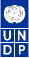 ONE PAGE  REPORT SUMMARY 	Date: ONE PAGE  REPORT SUMMARY 	Date: ONE PAGE  REPORT SUMMARY 	Date: Name: Clea Paz-RiveraGroup/Unit: Energy and EnvironmentTel No.: +41 229178558Tel No.: +41 229178558Tel No.: +41 229178558Travel Authorization #:      Approved Mission Itinerary: New York-Brasilia-QuitoApproved Mission Itinerary: New York-Brasilia-QuitoList of Annexes:E mail from Thais LinharesList of Annexes:E mail from Thais LinharesList of Annexes:E mail from Thais LinharesList of Annexes:E mail from Thais LinharesFrom:	July 12	To:	July 16	Date:  July 22	Key Counterpart(s) in each location: Brazilian Government representatives, UN-REDD team, FCPF, FIPFrom:	July 12	To:	July 16	Date:  July 22	Key Counterpart(s) in each location: Brazilian Government representatives, UN-REDD team, FCPF, FIPFrom:	July 12	To:	July 16	Date:  July 22	Key Counterpart(s) in each location: Brazilian Government representatives, UN-REDD team, FCPF, FIPFrom:	July 12	To:	July 16	Date:  July 22	Key Counterpart(s) in each location: Brazilian Government representatives, UN-REDD team, FCPF, FIPFrom:	July 12	To:	July 16	Date:  July 22	Key Counterpart(s) in each location: Brazilian Government representatives, UN-REDD team, FCPF, FIPFrom:	July 12	To:	July 16	Date:  July 22	Key Counterpart(s) in each location: Brazilian Government representatives, UN-REDD team, FCPF, FIPPurpose/Objective of Mission: Participate from:Meeting with the Government of Brazil and multilateral REDD+ initiatives (July 12 and 13)REDD+ Interim Partnership meeting (July 14 and 15)Purpose/Objective of Mission: Participate from:Meeting with the Government of Brazil and multilateral REDD+ initiatives (July 12 and 13)REDD+ Interim Partnership meeting (July 14 and 15)Purpose/Objective of Mission: Participate from:Meeting with the Government of Brazil and multilateral REDD+ initiatives (July 12 and 13)REDD+ Interim Partnership meeting (July 14 and 15)Purpose/Objective of Mission: Participate from:Meeting with the Government of Brazil and multilateral REDD+ initiatives (July 12 and 13)REDD+ Interim Partnership meeting (July 14 and 15)Purpose/Objective of Mission: Participate from:Meeting with the Government of Brazil and multilateral REDD+ initiatives (July 12 and 13)REDD+ Interim Partnership meeting (July 14 and 15)Purpose/Objective of Mission: Participate from:Meeting with the Government of Brazil and multilateral REDD+ initiatives (July 12 and 13)REDD+ Interim Partnership meeting (July 14 and 15)Brief Summary of Mission Findings: Meeting with the Government of BrazilParticipants: Ministry of Environment (MAE),  Ministry of Science and Technology, Ministry of Foreign Affairs (MFA)Forestry Service, Amazon Fund (administered by BNDES, Brazilian Development Bank). Multilateral REDD+ initiatives: UN-REDD (Peter Holmgren, Charles Mc Neill, Pierre Yves Guedez, Alberto Sandoval), UNP Brazil (Rose Guedez, Alexandre Brazil), FCPF (Werner Kornexl), FIP (Gerhard Dieterle and Patrick ), GEF (Gustavo Fonseca), UNFF (Jen McAlpine).On the first day there were presentations by Thais Linhares (MAE) about REDD+ in Brazil, by Claudia Costa about the Amazon Fund, followed by a presentation by GEF. On the second day there were presentations by UN-REDD, FCPF and FIP, followed by a discussion on potential collaboration with Brazil and between multilateral initiatives.Main outcomes of the meeting: Brazil, a key player for REDD+ globally, is interested in collaborating and possibly joining to REDD+ multilateral initiatives (considering it has been already selected as a FIP pilot country). Brazil has a lot of technical capacity and relevant experience in the forestry sector and collaboration with multilateral agencies should be seen as horizontal partnershipThere is a clear leadership by the MAE regarding REDD+ in Brazil, but given the implications of the UNFCCC and overlapping responsibilities with other Ministries, is clear that Brazil would need an inter ministerial committee to deal with all aspects of REDD+. Also, the MFA is the one in charge of signing international agreements, and they had a very cautious position regarding collaboration with multilaterals.Brazil has doubts about offsetting industrialized countries emissions through REDD+, and therefore express some concern about the emphasis that the WB initiatives put to the Carbon Market. This could represent a comparative advantage of the UN-REDD Programme for being their partner for REDD+ readiness.Implications of the future elections in October and related uncertainty about ministerial role on REDD+ need to be considered and can influence the possibility to reach an agreement on collaboration beforehand.For the UN-REDD Programme South-South collaboration could be the key area for collaboration/supportSpecifically I provided support on: Preparing draft and revising the presentation given by Peter Holmgren, Charles McNeillREDD+ Interim Partnership meetingThe meeting was carried out with serious logistical problems and disagreements between the co-chairs and within the PartnershipThere was no agreement on the main outcomes expected to be achieved in the meeting: workplan, definition of secretariat services, and rules for stakeholder engagement.Specifically I provided support on: Preparing draft for the presentation given by Peter Holmgren, Charles McNeill and Werner Kornexl, note taking for both days, and supported DSA disbursement.Brief Summary of Mission Findings: Meeting with the Government of BrazilParticipants: Ministry of Environment (MAE),  Ministry of Science and Technology, Ministry of Foreign Affairs (MFA)Forestry Service, Amazon Fund (administered by BNDES, Brazilian Development Bank). Multilateral REDD+ initiatives: UN-REDD (Peter Holmgren, Charles Mc Neill, Pierre Yves Guedez, Alberto Sandoval), UNP Brazil (Rose Guedez, Alexandre Brazil), FCPF (Werner Kornexl), FIP (Gerhard Dieterle and Patrick ), GEF (Gustavo Fonseca), UNFF (Jen McAlpine).On the first day there were presentations by Thais Linhares (MAE) about REDD+ in Brazil, by Claudia Costa about the Amazon Fund, followed by a presentation by GEF. On the second day there were presentations by UN-REDD, FCPF and FIP, followed by a discussion on potential collaboration with Brazil and between multilateral initiatives.Main outcomes of the meeting: Brazil, a key player for REDD+ globally, is interested in collaborating and possibly joining to REDD+ multilateral initiatives (considering it has been already selected as a FIP pilot country). Brazil has a lot of technical capacity and relevant experience in the forestry sector and collaboration with multilateral agencies should be seen as horizontal partnershipThere is a clear leadership by the MAE regarding REDD+ in Brazil, but given the implications of the UNFCCC and overlapping responsibilities with other Ministries, is clear that Brazil would need an inter ministerial committee to deal with all aspects of REDD+. Also, the MFA is the one in charge of signing international agreements, and they had a very cautious position regarding collaboration with multilaterals.Brazil has doubts about offsetting industrialized countries emissions through REDD+, and therefore express some concern about the emphasis that the WB initiatives put to the Carbon Market. This could represent a comparative advantage of the UN-REDD Programme for being their partner for REDD+ readiness.Implications of the future elections in October and related uncertainty about ministerial role on REDD+ need to be considered and can influence the possibility to reach an agreement on collaboration beforehand.For the UN-REDD Programme South-South collaboration could be the key area for collaboration/supportSpecifically I provided support on: Preparing draft and revising the presentation given by Peter Holmgren, Charles McNeillREDD+ Interim Partnership meetingThe meeting was carried out with serious logistical problems and disagreements between the co-chairs and within the PartnershipThere was no agreement on the main outcomes expected to be achieved in the meeting: workplan, definition of secretariat services, and rules for stakeholder engagement.Specifically I provided support on: Preparing draft for the presentation given by Peter Holmgren, Charles McNeill and Werner Kornexl, note taking for both days, and supported DSA disbursement.Brief Summary of Mission Findings: Meeting with the Government of BrazilParticipants: Ministry of Environment (MAE),  Ministry of Science and Technology, Ministry of Foreign Affairs (MFA)Forestry Service, Amazon Fund (administered by BNDES, Brazilian Development Bank). Multilateral REDD+ initiatives: UN-REDD (Peter Holmgren, Charles Mc Neill, Pierre Yves Guedez, Alberto Sandoval), UNP Brazil (Rose Guedez, Alexandre Brazil), FCPF (Werner Kornexl), FIP (Gerhard Dieterle and Patrick ), GEF (Gustavo Fonseca), UNFF (Jen McAlpine).On the first day there were presentations by Thais Linhares (MAE) about REDD+ in Brazil, by Claudia Costa about the Amazon Fund, followed by a presentation by GEF. On the second day there were presentations by UN-REDD, FCPF and FIP, followed by a discussion on potential collaboration with Brazil and between multilateral initiatives.Main outcomes of the meeting: Brazil, a key player for REDD+ globally, is interested in collaborating and possibly joining to REDD+ multilateral initiatives (considering it has been already selected as a FIP pilot country). Brazil has a lot of technical capacity and relevant experience in the forestry sector and collaboration with multilateral agencies should be seen as horizontal partnershipThere is a clear leadership by the MAE regarding REDD+ in Brazil, but given the implications of the UNFCCC and overlapping responsibilities with other Ministries, is clear that Brazil would need an inter ministerial committee to deal with all aspects of REDD+. Also, the MFA is the one in charge of signing international agreements, and they had a very cautious position regarding collaboration with multilaterals.Brazil has doubts about offsetting industrialized countries emissions through REDD+, and therefore express some concern about the emphasis that the WB initiatives put to the Carbon Market. This could represent a comparative advantage of the UN-REDD Programme for being their partner for REDD+ readiness.Implications of the future elections in October and related uncertainty about ministerial role on REDD+ need to be considered and can influence the possibility to reach an agreement on collaboration beforehand.For the UN-REDD Programme South-South collaboration could be the key area for collaboration/supportSpecifically I provided support on: Preparing draft and revising the presentation given by Peter Holmgren, Charles McNeillREDD+ Interim Partnership meetingThe meeting was carried out with serious logistical problems and disagreements between the co-chairs and within the PartnershipThere was no agreement on the main outcomes expected to be achieved in the meeting: workplan, definition of secretariat services, and rules for stakeholder engagement.Specifically I provided support on: Preparing draft for the presentation given by Peter Holmgren, Charles McNeill and Werner Kornexl, note taking for both days, and supported DSA disbursement.Brief Summary of Mission Findings: Meeting with the Government of BrazilParticipants: Ministry of Environment (MAE),  Ministry of Science and Technology, Ministry of Foreign Affairs (MFA)Forestry Service, Amazon Fund (administered by BNDES, Brazilian Development Bank). Multilateral REDD+ initiatives: UN-REDD (Peter Holmgren, Charles Mc Neill, Pierre Yves Guedez, Alberto Sandoval), UNP Brazil (Rose Guedez, Alexandre Brazil), FCPF (Werner Kornexl), FIP (Gerhard Dieterle and Patrick ), GEF (Gustavo Fonseca), UNFF (Jen McAlpine).On the first day there were presentations by Thais Linhares (MAE) about REDD+ in Brazil, by Claudia Costa about the Amazon Fund, followed by a presentation by GEF. On the second day there were presentations by UN-REDD, FCPF and FIP, followed by a discussion on potential collaboration with Brazil and between multilateral initiatives.Main outcomes of the meeting: Brazil, a key player for REDD+ globally, is interested in collaborating and possibly joining to REDD+ multilateral initiatives (considering it has been already selected as a FIP pilot country). Brazil has a lot of technical capacity and relevant experience in the forestry sector and collaboration with multilateral agencies should be seen as horizontal partnershipThere is a clear leadership by the MAE regarding REDD+ in Brazil, but given the implications of the UNFCCC and overlapping responsibilities with other Ministries, is clear that Brazil would need an inter ministerial committee to deal with all aspects of REDD+. Also, the MFA is the one in charge of signing international agreements, and they had a very cautious position regarding collaboration with multilaterals.Brazil has doubts about offsetting industrialized countries emissions through REDD+, and therefore express some concern about the emphasis that the WB initiatives put to the Carbon Market. This could represent a comparative advantage of the UN-REDD Programme for being their partner for REDD+ readiness.Implications of the future elections in October and related uncertainty about ministerial role on REDD+ need to be considered and can influence the possibility to reach an agreement on collaboration beforehand.For the UN-REDD Programme South-South collaboration could be the key area for collaboration/supportSpecifically I provided support on: Preparing draft and revising the presentation given by Peter Holmgren, Charles McNeillREDD+ Interim Partnership meetingThe meeting was carried out with serious logistical problems and disagreements between the co-chairs and within the PartnershipThere was no agreement on the main outcomes expected to be achieved in the meeting: workplan, definition of secretariat services, and rules for stakeholder engagement.Specifically I provided support on: Preparing draft for the presentation given by Peter Holmgren, Charles McNeill and Werner Kornexl, note taking for both days, and supported DSA disbursement.Brief Summary of Mission Findings: Meeting with the Government of BrazilParticipants: Ministry of Environment (MAE),  Ministry of Science and Technology, Ministry of Foreign Affairs (MFA)Forestry Service, Amazon Fund (administered by BNDES, Brazilian Development Bank). Multilateral REDD+ initiatives: UN-REDD (Peter Holmgren, Charles Mc Neill, Pierre Yves Guedez, Alberto Sandoval), UNP Brazil (Rose Guedez, Alexandre Brazil), FCPF (Werner Kornexl), FIP (Gerhard Dieterle and Patrick ), GEF (Gustavo Fonseca), UNFF (Jen McAlpine).On the first day there were presentations by Thais Linhares (MAE) about REDD+ in Brazil, by Claudia Costa about the Amazon Fund, followed by a presentation by GEF. On the second day there were presentations by UN-REDD, FCPF and FIP, followed by a discussion on potential collaboration with Brazil and between multilateral initiatives.Main outcomes of the meeting: Brazil, a key player for REDD+ globally, is interested in collaborating and possibly joining to REDD+ multilateral initiatives (considering it has been already selected as a FIP pilot country). Brazil has a lot of technical capacity and relevant experience in the forestry sector and collaboration with multilateral agencies should be seen as horizontal partnershipThere is a clear leadership by the MAE regarding REDD+ in Brazil, but given the implications of the UNFCCC and overlapping responsibilities with other Ministries, is clear that Brazil would need an inter ministerial committee to deal with all aspects of REDD+. Also, the MFA is the one in charge of signing international agreements, and they had a very cautious position regarding collaboration with multilaterals.Brazil has doubts about offsetting industrialized countries emissions through REDD+, and therefore express some concern about the emphasis that the WB initiatives put to the Carbon Market. This could represent a comparative advantage of the UN-REDD Programme for being their partner for REDD+ readiness.Implications of the future elections in October and related uncertainty about ministerial role on REDD+ need to be considered and can influence the possibility to reach an agreement on collaboration beforehand.For the UN-REDD Programme South-South collaboration could be the key area for collaboration/supportSpecifically I provided support on: Preparing draft and revising the presentation given by Peter Holmgren, Charles McNeillREDD+ Interim Partnership meetingThe meeting was carried out with serious logistical problems and disagreements between the co-chairs and within the PartnershipThere was no agreement on the main outcomes expected to be achieved in the meeting: workplan, definition of secretariat services, and rules for stakeholder engagement.Specifically I provided support on: Preparing draft for the presentation given by Peter Holmgren, Charles McNeill and Werner Kornexl, note taking for both days, and supported DSA disbursement.Brief Summary of Mission Findings: Meeting with the Government of BrazilParticipants: Ministry of Environment (MAE),  Ministry of Science and Technology, Ministry of Foreign Affairs (MFA)Forestry Service, Amazon Fund (administered by BNDES, Brazilian Development Bank). Multilateral REDD+ initiatives: UN-REDD (Peter Holmgren, Charles Mc Neill, Pierre Yves Guedez, Alberto Sandoval), UNP Brazil (Rose Guedez, Alexandre Brazil), FCPF (Werner Kornexl), FIP (Gerhard Dieterle and Patrick ), GEF (Gustavo Fonseca), UNFF (Jen McAlpine).On the first day there were presentations by Thais Linhares (MAE) about REDD+ in Brazil, by Claudia Costa about the Amazon Fund, followed by a presentation by GEF. On the second day there were presentations by UN-REDD, FCPF and FIP, followed by a discussion on potential collaboration with Brazil and between multilateral initiatives.Main outcomes of the meeting: Brazil, a key player for REDD+ globally, is interested in collaborating and possibly joining to REDD+ multilateral initiatives (considering it has been already selected as a FIP pilot country). Brazil has a lot of technical capacity and relevant experience in the forestry sector and collaboration with multilateral agencies should be seen as horizontal partnershipThere is a clear leadership by the MAE regarding REDD+ in Brazil, but given the implications of the UNFCCC and overlapping responsibilities with other Ministries, is clear that Brazil would need an inter ministerial committee to deal with all aspects of REDD+. Also, the MFA is the one in charge of signing international agreements, and they had a very cautious position regarding collaboration with multilaterals.Brazil has doubts about offsetting industrialized countries emissions through REDD+, and therefore express some concern about the emphasis that the WB initiatives put to the Carbon Market. This could represent a comparative advantage of the UN-REDD Programme for being their partner for REDD+ readiness.Implications of the future elections in October and related uncertainty about ministerial role on REDD+ need to be considered and can influence the possibility to reach an agreement on collaboration beforehand.For the UN-REDD Programme South-South collaboration could be the key area for collaboration/supportSpecifically I provided support on: Preparing draft and revising the presentation given by Peter Holmgren, Charles McNeillREDD+ Interim Partnership meetingThe meeting was carried out with serious logistical problems and disagreements between the co-chairs and within the PartnershipThere was no agreement on the main outcomes expected to be achieved in the meeting: workplan, definition of secretariat services, and rules for stakeholder engagement.Specifically I provided support on: Preparing draft for the presentation given by Peter Holmgren, Charles McNeill and Werner Kornexl, note taking for both days, and supported DSA disbursement.Recommendations/Actions to be Taken and by Whom: Write letter to Brasil proposing next steps for collaboration with the UN/REDD Programme/Tiina Vahanen based on draft I sentFollow up on future requests by the Partnership for secretariat services, on the agreement that we cannot provide services in the same conditions than Brasilia meeting’s supportRecommendations/Actions to be Taken and by Whom: Write letter to Brasil proposing next steps for collaboration with the UN/REDD Programme/Tiina Vahanen based on draft I sentFollow up on future requests by the Partnership for secretariat services, on the agreement that we cannot provide services in the same conditions than Brasilia meeting’s supportRecommendations/Actions to be Taken and by Whom: Write letter to Brasil proposing next steps for collaboration with the UN/REDD Programme/Tiina Vahanen based on draft I sentFollow up on future requests by the Partnership for secretariat services, on the agreement that we cannot provide services in the same conditions than Brasilia meeting’s supportRecommendations/Actions to be Taken and by Whom: Write letter to Brasil proposing next steps for collaboration with the UN/REDD Programme/Tiina Vahanen based on draft I sentFollow up on future requests by the Partnership for secretariat services, on the agreement that we cannot provide services in the same conditions than Brasilia meeting’s supportDistribution: (Copies to)Yemi Katerere, Tim Clairs, Tiina Vahanen, Linda Rosengren, Reem Ismail, Ravi Prabhu, Alberto Sandoval, Charles Mc Neill, Peter HolmgrenDistribution: (Copies to)Yemi Katerere, Tim Clairs, Tiina Vahanen, Linda Rosengren, Reem Ismail, Ravi Prabhu, Alberto Sandoval, Charles Mc Neill, Peter HolmgrenIt is mandatory that Mission Report Summaries be prepared within one week after completion of a missionThis can serve as the Report Cover Page if a detailed mission report is prepared subsequentlyIt should be prepared in Word so that changes can be made and section lengths adjusted as requiredIt cannot exceed one page in lengthIt is mandatory that Mission Report Summaries be prepared within one week after completion of a missionThis can serve as the Report Cover Page if a detailed mission report is prepared subsequentlyIt should be prepared in Word so that changes can be made and section lengths adjusted as requiredIt cannot exceed one page in lengthIt is mandatory that Mission Report Summaries be prepared within one week after completion of a missionThis can serve as the Report Cover Page if a detailed mission report is prepared subsequentlyIt should be prepared in Word so that changes can be made and section lengths adjusted as requiredIt cannot exceed one page in lengthIt is mandatory that Mission Report Summaries be prepared within one week after completion of a missionThis can serve as the Report Cover Page if a detailed mission report is prepared subsequentlyIt should be prepared in Word so that changes can be made and section lengths adjusted as requiredIt cannot exceed one page in lengthIt is mandatory that Mission Report Summaries be prepared within one week after completion of a missionThis can serve as the Report Cover Page if a detailed mission report is prepared subsequentlyIt should be prepared in Word so that changes can be made and section lengths adjusted as requiredIt cannot exceed one page in lengthIt is mandatory that Mission Report Summaries be prepared within one week after completion of a missionThis can serve as the Report Cover Page if a detailed mission report is prepared subsequentlyIt should be prepared in Word so that changes can be made and section lengths adjusted as requiredIt cannot exceed one page in length